           Головчанский Александр ИвановичДата рождения: 27.02.1907 г.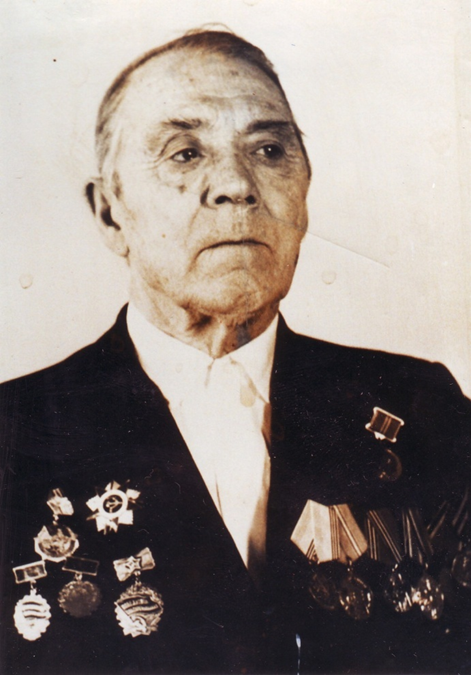 Место рождения: Ростовская область, Скосырский район, х. Крюков Должность и звание: Сержант Награды: Орден Отечественной войны II степени (06.04.1985 г.)Краткая биографияДо войны работал разнорабочим в колхозе. В армии с1941 года.Участник ВОВ: Принимал участие в боях за Днепр, участвовал в Берлинской стратегической операции.После войны был демобилизован, вернулся в х. Крюков и продолжил работу в колхозе бригадиром строительно-плотницкой бригады (х. Крюков). Жил в хуторе Крюков, умер 21.06.2004 г., там же и похоронен.Информация о подвиге в ходе ВОВ